RESUME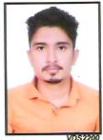 ANMOL SOOD; Contact No: 8602256762; E-Mail:aasanhe21@gmail.comAddress: 17, Swarnkar colony, near Meghdoot Cinema, Vidisha (M.P.)	 Objective: Seeking a challenging and responsible position to make a difference by contributing in the learning process and helping the children to develop their ability and enhance their skills.Academic Qualifications:Area of Teaching:Arts:-Political ScienceEconomicsHistoryChemistryPhysicsPersonal Synopsis:Possess good Communication skills.Willingness to learn new things.Hard Working and having Positive Attitude.Beyond Curriculum:Training from Bharat Oman Refinery Ltd.”Interests:Reading Surfing over InternetPersonal Details:Declaration:I hereby declare that all the details mentioned above are true to the best of my knowledge. I shall abide by them.                  Place: VidishaAnmol SoodYearBoard/UniversitySchool/CollegeClass/ Stream%/CGPA12016RGTURITS,BhopalB.E. (Mechanical)7.5(hons.)22012C.B.S.E. BoardTrinity Convent Sr. Sec. School, Vidisha XII (Maths Stream)70%32010C.B.S.E. BoardTrinity Convent Sr. Sec. School, VidishaX8.2 CGPAFather’s NameMr. Sunil SoodMother’s NameMrs. Sneha SoodDate of Birth21.5.1994AddressSunil Sood, 17, Swarnkar Colony, Vidisha (M.P.)Contact No.8602256762Languages KnownHindi & English